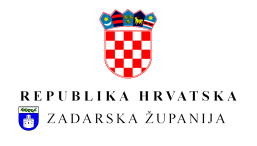 UPRAVNI ODJEL ZA ZDRAVSTVO, SOCIJALNU SKRB UDRUGE I MLADE KLASA: 230-01/18-1/2URBROJ: 2198/1-05-18-1Zadar, 15. siječnja 2018. godineZadarska županija, Upravni odjel za zdravstvo, socijalnu skrb, udruge i mlade temeljem članka 11. stavak 1. Odluke o financiranju programa i projekata od interesa za opće dobro koje provode udruge iz sredstava proračuna Zadarske županije („Službeni glasnik Zadarske županije" broj 22/15) objavljujeJ A V N I   P  O  Z  I  V  za prijavu programa i projekata udruga za dodjelu financijske potpore u okviru raspoloživih sredstava Proračuna Zadarske županije za 2018. godinu na poziciji Upravnog odjela za zdravstvo, socijalnu skrb, udruge i mlade – područje promicanja vrijednosti Domovinskog rata i antifašističke borbe, promicanje vrijednosti građanskih inicijativa, Ustavom zajamčenih ljudskih prava i temeljnih slobodaZadarska županija kao davatelj financijskih potpora poziva udruge koje su programski usmjerene na promicanje vrijednosti Domovinskog rata i antifašističke borbe te promicanje vrijednosti građanskih inicijativa, Ustavom zajamčenih ljudskih prava i temeljnih sloboda za prijavu programa i projekata za dodjelu financijske potpore u okviru raspoloživih sredstava Županijskog proračuna za 2018. godinu na poziciji Upravnog odjela za zdravstvo, socijalnu skrb, udruge i mlade. I. UVJETI PRIHVATLJIVOSTI PRIJAVITELJASvaka udruga čija je djelatnost usmjerena na promicanje vrijednosti Domovinskog rata i antifašističke borbe te promicanje vrijednosti građanskih inicijativa, Ustavom zajamčenih ljudskih prava i temeljnih sloboda ima pravo na ovaj natječaj prijaviti svoj projekt/program. Projekti/programi će biti razmatrani ukoliko prijavitelj udovoljava sljedećim uvjetima:da je udruga upisana u Registar udruga odnosno drugi odgovarajući registar, da je udruga upisana u Registar neprofitnih organizacija, da je teritorijalni obuhvat djelatnosti i djelovanja udruge područje Zadarske županije ili da ostvaruje programe/projekte kojima se zadovoljavaju javne potrebe i interesi Županije,da statutom utvrđeni ciljevi i djelatnosti udruge nisu u suprotnosti s Ustavom ili zakonom, da vodi transparentno financijsko poslovanje u skladu s propisima o računovodstvu neprofitnih organizacija,da je udruga ispunila sve obveze s osnova plaćanja doprinosa za mirovinsko i zdravstveno osiguranje i plaćanje poreza te drugih davanja prema državnom proračunu i proračunu Zadarske županije,djelovanje udruge mora biti iz područja promicanja vrijednosti Domovinskog rata i antifašističke borbe, promicanje vrijednosti građanskih inicijativa, Ustavom zajamčenih ljudskih prava i temeljnih sloboda,da je udruga sukladno članku 55. stavku 1. Zakona o udrugama („Narodne novine” broj 74/14.,70/17.), uskladila statut sa Zakonom o udrugama i o tome podnijela zahtjev za upis promjena nadležnom uredu.Ispunjavanje uvjeta da je udruga ispunila sve obveze s osnova plaćanja doprinosa za mirovinsko i zdravstveno osiguranje i plaćanje poreza te drugih davanja prema državnom proračunu i proračunu Zadarske županije prijavitelj dokazuje potvrdom Porezne uprave o nepostojanju duga. Ispunjavanje ostalih uvjeta prihvatljivosti prijavitelja, Zadarska županija provjerava uvidom u internetom dostupan Registar udruga i Registar neprofitnih organizacija kao i provjerom u poslovnim knjigama Zadarske županije. U slučaju nemogućnosti provjere na opisani način Zadarska županija zadržava pravo tražiti dodatne dokaze o ispunjavanju uvjeta u postupku ispitivanja ispunjavanja formalnih uvjeta Javnog poziva (npr. preslik Statuta, potvrda FINA-e o zaprimanju financijskih izvještaja i dr.).II. PODRUČJA AKTIVNOSTI ZA PRIJAVU PROJEKATA/ PROGRAMAPotpore se odobravaju udrugama za programe i projekte od interesa za opće dobro u Zadarskoj županiji temeljem Odluke o financiranju programa i projekata od interesa za opće dobro koje provode udruge iz sredstava proračuna Zadarske županije („Službeni glasnik Zadarske županije" broj 22/15.), a sukladno strateškim i planskim dokumentima Zadarske županije, u sljedećim prioritetnim područjima:promicanje vrijednosti Domovinskog rata i antifašističke borbe, promicanje vrijednosti građanskih inicijativa, Ustavom zajamčenih ljudskih prava i temeljnih sloboda.III. PRIJAVNA DOKUMENTACIJAPrijava za dodjelu potpore podnosi se na propisanim obrascima:obrazac opisa programa ili projekta (Obrazac 1)obrazac proračuna programa ili projekta (Obrazac 2)Prijavi se obvezno prilažu dokazi o ispunjavanju uvjeta i to: Potvrda Porezne uprave o nepostojanju duga kao dokaz da je udruga ispunila sve obveze s osnova plaćanja doprinosa za mirovinsko i zdravstveno osiguranje i plaćanje poreza te drugih davanja prema državnom proračunu i proračunu Zadarske županije,Izjava o partnerstvu prijavitelja i partnera u slučaju prijave programa ili projekta u partnerstvu s jednom ili više udruga (Obrazac 3),Izjava da nema nepodmirenih obveza prema proračunu Zadarske županije (Obrazac 4).Obrazac opisa i proračuna programa/projekta, obrazac izjave o partnerstvu te obrazac izjave da nema nepodmirenih obveza prema proračunu Zadarske županije čine sastavni dio ovog Javnog poziva i mogu se preuzeti osobno u pisarnici Zadarske županije na adresi Božidara Petranovića 8, 23 000 Zadar, svakim radnim danom u tijeku roka za podnošenje prijava ili na internetskoj stranici Zadarske županije www.zadarska-zupanija.hr. Obrasci opisa i proračuna programa/projekta i izjave moraju biti vlastoručno potpisani od strane voditelja/ice programa/projekta i osobe ovlaštene za zastupanje udruge i ovjereni službenim pečatom udruge. Prijava s potrebnom dokumentacijom dostavlja se u papirnatom obliku preporučeno poštom ili osobno predajom u pisarnici Zadarske županije na adresu:                                                             Zadarska županija   Božidara Petranovića 823 000 Zadars naznakom: Prijava za dodjelu financijske potpore udrugama s pozicije Upravnog odjela za zdravstvo, socijalnu skrb, udruge i mlade –područje promicanja vrijednosti Domovinskog rata i antifašističke borbe, promicanje vrijednosti građanskih inicijativa, Ustavom zajamčenih ljudskih prava i temeljnih sloboda.IV. UVJETI JAVNOG POZIVA Programi ili projekti mogu se financirati u cijelom ili u djelomično zatraženom iznosu na način da se isplata u pravilu obavlja u jednakim mjesečnim ratama počevši od mjeseca sklapanja ugovora do konca 2018. godine. Jedan prijavitelj može prijaviti i ugovoriti jedan projekt u okviru ovog Javnog poziva, na razdoblje provedbe do 12 mjeseci. Ista udruga može biti partner na više projekata unutar prioritetnih područja Javnog poziva. Prijavitelj može djelovati u partnerstvu s jednom ili više udruga koje moraju ispunjavati sve uvjete prihvatljivosti koje vrijede za prijavitelje. V.  ROK ZA  PODNOŠENJE PRIJAVARok za podnošenje prijava je 30 dana od dana objave Javnog poziva, a završava 15. veljače 2018. godine.Zakašnjele, nepotpune ili na drugi način podnesene prijave protivno uvjetima iz ovog Javnog poziva neće se razmatrati.VI. ROK I NAČIN OBJAVE PRIHVAĆENIH PROJEKATA/PROGRAMAUpravni odjel za zdravstvo, socijalnu skrb, udruge i mlade će najkasnije u roku od 30 dana od isteka roka za podnošenje prijava provesti postupak provjere potpunosti i pravovremenosti prijava te prijave koje ispunjavaju formalne uvjete dostaviti Povjerenstvu za ocjenjivanje kojeg Odlukom osniva i imenuje Župan na prijedlog Upravnog odjela za zdravstvo, socijalnu skrb, udruge i mlade VII. OBJAVA REZULTATA JAVNOG POZIVARezultati Javnog poziva s podacima o udrugama kojima su odobrene potpore, programima i projektima i iznosima potpora objavit će se na mrežnoj stranici Zadarske županije www.zadarska-zupanija.hr u roku od 8 dana od donošenja odluke župana o odobrenju potpora čime će se sve udruge smatrati obaviještene o rezultatima Javnog poziva.Zadarska županija će udrugama koje su nezadovoljne odlukom o odobrenju potpora omogućiti pravo na prigovor, što će jasno biti naznačeno u javno objavljenim rezultatima Javnog poziva. Prigovor se može podnijeti isključivo na proceduralnu povredu natječajnog postupka, dok se ne može podnijeti na sadržaj odluke o neodobravanju sredstava ili visini sredstava.VIII. UGOVARANJE PROVEDBE PROGRAMA/PROJEKATAS udrugom kojoj je odobrena potpora za projekt, program ili aktivnost, Zadarska županija zaključuje ugovor kojim se uređuju međusobna prava i obveze udruge i Zadarske županije.DODATNE INFORMACIJESva pitanja vezana uz ovaj Javni poziv mogu se postavljati isključivo elektroničkim putem najkasnije 5 dana prije isteka Javnog poziva, slanjem upita na adresu elektroničke pošte: bernard.maruna@zadarska-zupanija.hrTekst Javnog poziva objavljen je dana 15. siječnja 2018. godine na mrežnoj stranici Zadarske županije www.zadarska-zupanija.hr, a obavijest o objavi Javnog poziva u dnevnom tisku.                                                                                UPRAVNI ODJEL ZA ZDRAVSTVO,                                                                              SOCIJALNU SKRB, UDRUGE I MLADE